1. SAVEZNI TRENING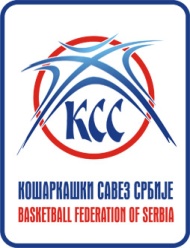 NOVI SAD 19.03.2017.GODIŠTE:   2004r.b.prezime i imeklub1Matić SimonaCrvena Zvezda – Beograd 2Varda VanjaGirl basket – Beograd 3Miljanić IvonaRas – Beograd 4Cicvarić AnđelijaArt basket – Beograd 5Kljajević VišnjaRas – Beograd 6Radovanov VanjaArgos – Beograd 7Miškić BojanaStara Pazova – Stara Pazova8Marojević AnđelaVrbas – Vrbas9Milinković JanaŽKA Novi Sad – Novi Sad10Mitrović MarijaTamiš – Pančevo 11Nikolajević MarijaVršac – Vršac 12Ćulibrk MirjanaČelarevo - Čelarevo13Vasiljević ValentinaLjubovija – Ljubovija14Đorić AnastasijaŠumadija 1991 – Kragujevac 15Milutinović AndrijanaSistem 2000 – Sm.Palanka16Vilotić JovanaLjubovija – Ljubovija17Miljković TijanaParaćin – Paraćin 18Lazarević SrnaKris kros – Kragujevac 19Janković MagdalenaAleksinac – Aleksinav 20Veljković MilenaHajduk Veljko – Negotin 21Zlatković AndreaSvrljig – Svrljig 22Ignjatović BratislavaGimnazijalac – Pirot 23Milojević AnastasijaActavis – Leskovac 24Ivanović TamaraStudent – Niš 